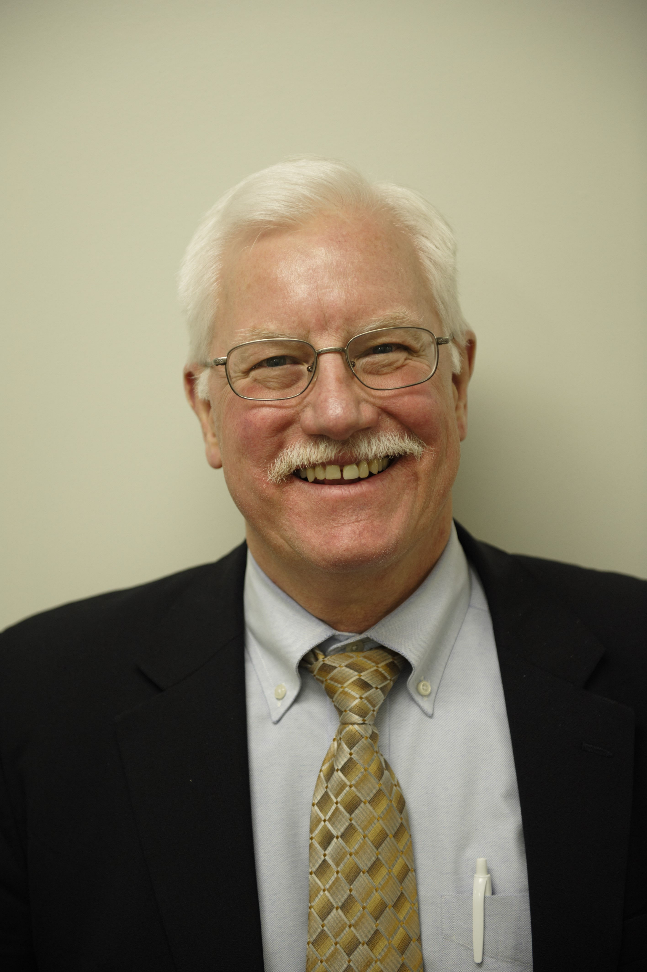 Ron HagerRon Hager is a Senior Staff Attorney at the National Disability Rights Network in Washington, D.C.  Ron provides training and technical assistance to the P&A/CAP network on special education and assists in overseeing training and technical assistance to CAP.  He has specialized in disability law, particularly special education, since 1979, when he started his legal career in Buffalo as a VISTA attorney.  After that, he was a Clinical Professor at the State University of New York at Buffalo Law School for nine years, supervising the Education Law Clinic.  He also served for one year as Assistant Counsel at the New York State Education Department.  In 1991, Ron moved to Neighborhood Legal Services (NLS) where he represented clients in a wide variety of disability-related cases.  As part of the National AT Advocacy Project team, Ron is also a frequent speaker and author on disability and assistive technology related issues.  He was co-chair of the New York State Bar Association's Committee on the Rights of People with Disabilities for four years, and was on the Board of Directors of Parent Network, a Parent Training and Information Center, for many years.  Ron was also the President of the Board of Directors of Autistic Services, Inc., in Western New York, for 10 years.  Ron earned a B.A. in Psychology from the State University of New York at Binghamton and a J.D. from the State University of New York at Buffalo Law School.